LAMPIRANLampiran 1 – Logo Usaha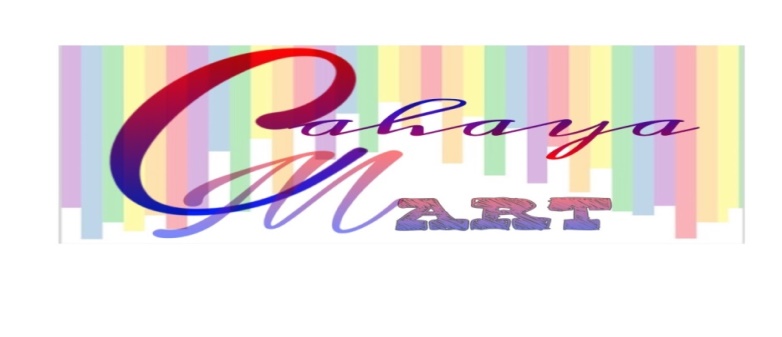 Lampiran 2 – Brosur bulanan Cahaya Mart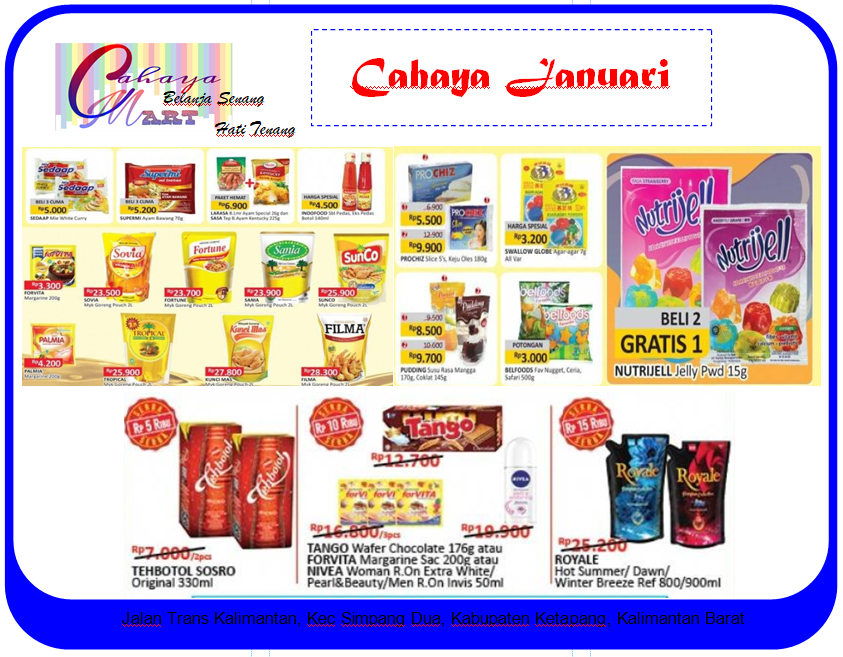 Lampiran 3 – Laman Instagram Cahaya Mart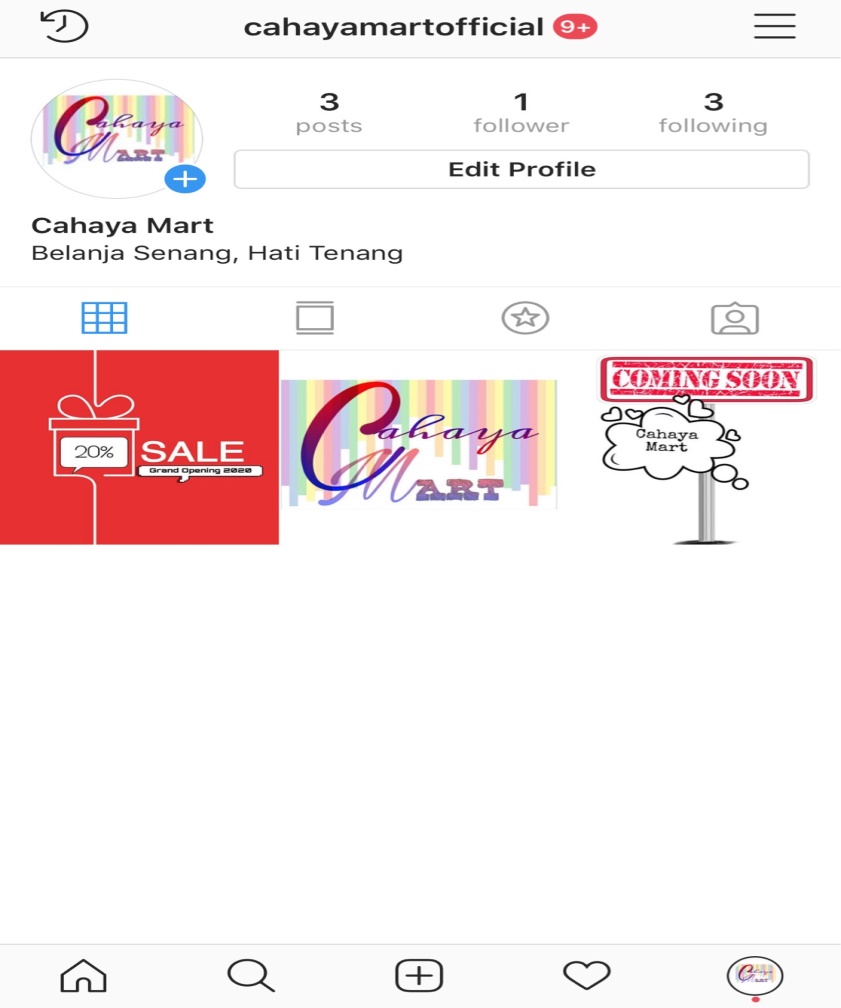 Lampiran 4 – Meja Kasir 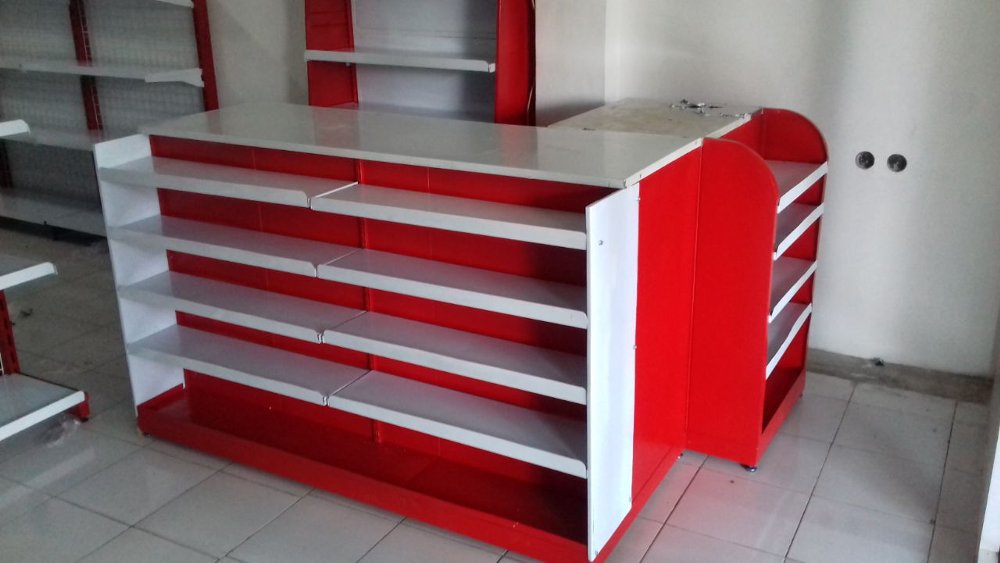 Lampiran 5 – Rak Minimarket 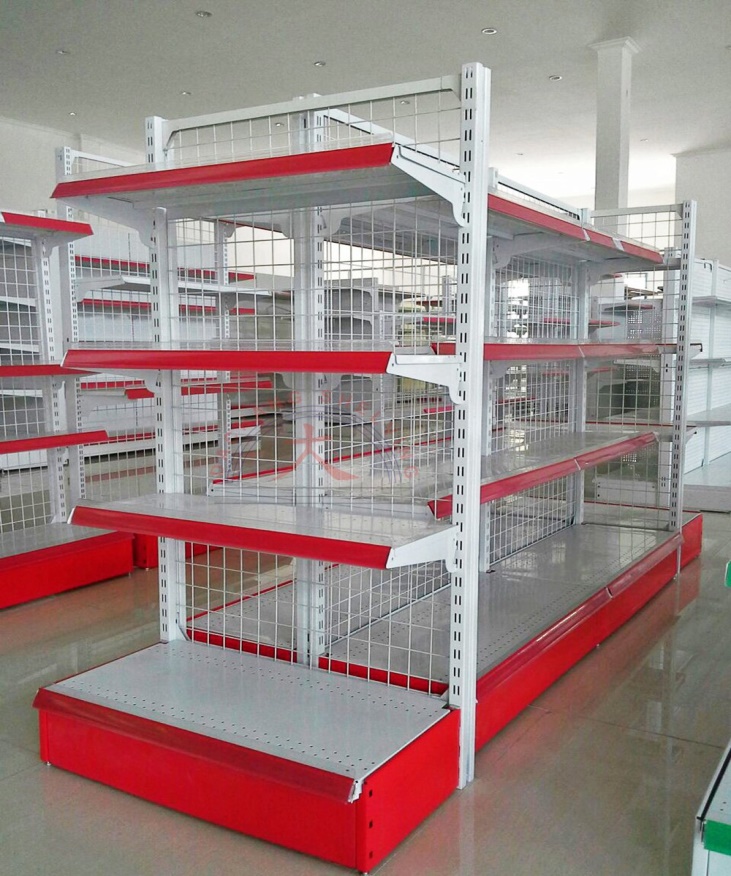 Lampiran 6 – Contoh Produk yang dijual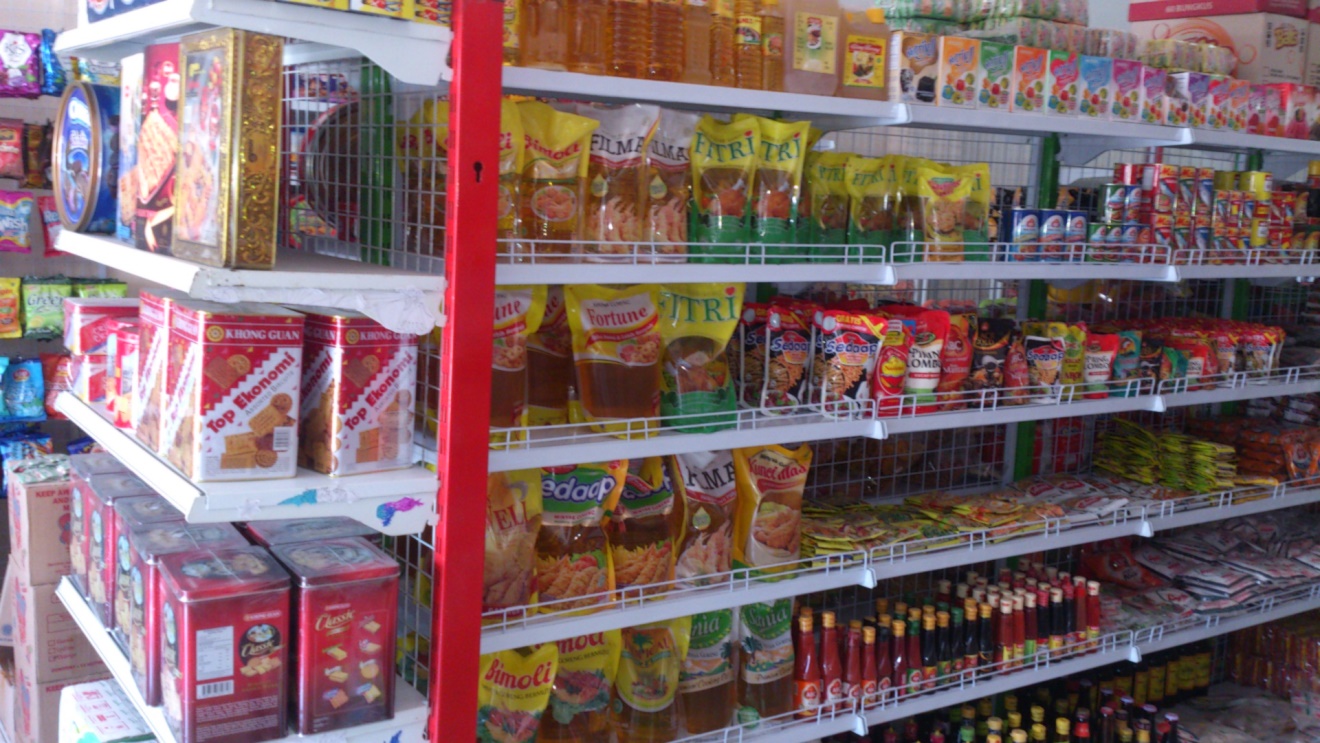 